Industrial Waste Semi-Annual Self-Monitoring Report			Send to:	King County Industrial Waste Program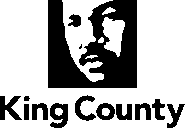 															201 S. Jackson Street, Suite 513															Seattle, WA  98104-3855						Phone 206-477-5300 / FAX 206-263-3001						Email: info.KCIW@kingcounty.govDue Date: Semi-annual report for Semester 1 is due by July 15 of each year. Please Note: Do not include original laboratory reports with this form unless otherwise requested. Keep the original laboratory reports on file and available for inspection for at least three years.Industrial Waste Semi-Annual Self-Monitoring Report			Send to:	King County Industrial Waste Program															201 S. Jackson Street, Suite 513															Seattle, WA  98104-3855						Phone 206-477-5300 / FAX 206-263-3001						Email: info.KCIW@kingcounty.govDue Date: Semi-annual report for Semester 2 is due by January 15 of each year. Please Note: Do not include original laboratory reports with this form unless otherwise requested. Keep the original laboratory reports on file and available for inspection for at least three years.Company Name:               This form is available at www.kingcounty.gov/industrialwaste.Please specify year:20        Semi-Annual Report for Semester 1Sample Site No.:Permit/DA No.:All units are mg/l unless otherwise noted.  Note:  Write in self-monitoring parameters, if not provided, e.g. Silver (Ag) or settleable solids (ml/L).                                                  ▼               ▼              ▼               ▼                ▼               ▼                    All units are mg/l unless otherwise noted.  Note:  Write in self-monitoring parameters, if not provided, e.g. Silver (Ag) or settleable solids (ml/L).                                                  ▼               ▼              ▼               ▼                ▼               ▼                    All units are mg/l unless otherwise noted.  Note:  Write in self-monitoring parameters, if not provided, e.g. Silver (Ag) or settleable solids (ml/L).                                                  ▼               ▼              ▼               ▼                ▼               ▼                    All units are mg/l unless otherwise noted.  Note:  Write in self-monitoring parameters, if not provided, e.g. Silver (Ag) or settleable solids (ml/L).                                                  ▼               ▼              ▼               ▼                ▼               ▼                    All units are mg/l unless otherwise noted.  Note:  Write in self-monitoring parameters, if not provided, e.g. Silver (Ag) or settleable solids (ml/L).                                                  ▼               ▼              ▼               ▼                ▼               ▼                    All units are mg/l unless otherwise noted.  Note:  Write in self-monitoring parameters, if not provided, e.g. Silver (Ag) or settleable solids (ml/L).                                                  ▼               ▼              ▼               ▼                ▼               ▼                    All units are mg/l unless otherwise noted.  Note:  Write in self-monitoring parameters, if not provided, e.g. Silver (Ag) or settleable solids (ml/L).                                                  ▼               ▼              ▼               ▼                ▼               ▼                    All units are mg/l unless otherwise noted.  Note:  Write in self-monitoring parameters, if not provided, e.g. Silver (Ag) or settleable solids (ml/L).                                                  ▼               ▼              ▼               ▼                ▼               ▼                    All units are mg/l unless otherwise noted.  Note:  Write in self-monitoring parameters, if not provided, e.g. Silver (Ag) or settleable solids (ml/L).                                                  ▼               ▼              ▼               ▼                ▼               ▼                    All units are mg/l unless otherwise noted.  Note:  Write in self-monitoring parameters, if not provided, e.g. Silver (Ag) or settleable solids (ml/L).                                                  ▼               ▼              ▼               ▼                ▼               ▼                    All units are mg/l unless otherwise noted.  Note:  Write in self-monitoring parameters, if not provided, e.g. Silver (Ag) or settleable solids (ml/L).                                                  ▼               ▼              ▼               ▼                ▼               ▼                    All units are mg/l unless otherwise noted.  Note:  Write in self-monitoring parameters, if not provided, e.g. Silver (Ag) or settleable solids (ml/L).                                                  ▼               ▼              ▼               ▼                ▼               ▼                    All units are mg/l unless otherwise noted.  Note:  Write in self-monitoring parameters, if not provided, e.g. Silver (Ag) or settleable solids (ml/L).                                                  ▼               ▼              ▼               ▼                ▼               ▼                    Sample Datemonth/daySample TypeC (Composite)G (Grab)BC (Batch)Non-polar fats, oils & grease (FOG)(Record average of 3 grabs only)Discharge Volume on sample day (gallons)Total Monthly Flow (gallons)I certify under penalty of law that this document and all attachments were prepared under my direction or supervision in accordance with a system designed to assure that qualified personnel properly gather and evaluate the information submitted.  Based on my inquiry of the person or persons who manage the system, or those persons directly responsible for gathering the information, the information submitted is, to the best of my knowledge and belief, true, accurate, and complete.  I am aware that there are significant penalties for submitting false information, including the possibility of fine and imprisonment for knowing violations.  I further certify that all data requiring a laboratory analysis were analyzed by a Washington State Department of Ecology accredited laboratory for each parameter tested.Signature of Principal Executive or Authorized Agent			DateSemester 1Jan/	I certify under penalty of law that this document and all attachments were prepared under my direction or supervision in accordance with a system designed to assure that qualified personnel properly gather and evaluate the information submitted.  Based on my inquiry of the person or persons who manage the system, or those persons directly responsible for gathering the information, the information submitted is, to the best of my knowledge and belief, true, accurate, and complete.  I am aware that there are significant penalties for submitting false information, including the possibility of fine and imprisonment for knowing violations.  I further certify that all data requiring a laboratory analysis were analyzed by a Washington State Department of Ecology accredited laboratory for each parameter tested.Signature of Principal Executive or Authorized Agent			DateSemester 1Feb/	I certify under penalty of law that this document and all attachments were prepared under my direction or supervision in accordance with a system designed to assure that qualified personnel properly gather and evaluate the information submitted.  Based on my inquiry of the person or persons who manage the system, or those persons directly responsible for gathering the information, the information submitted is, to the best of my knowledge and belief, true, accurate, and complete.  I am aware that there are significant penalties for submitting false information, including the possibility of fine and imprisonment for knowing violations.  I further certify that all data requiring a laboratory analysis were analyzed by a Washington State Department of Ecology accredited laboratory for each parameter tested.Signature of Principal Executive or Authorized Agent			DateSemester 1Mar/	I certify under penalty of law that this document and all attachments were prepared under my direction or supervision in accordance with a system designed to assure that qualified personnel properly gather and evaluate the information submitted.  Based on my inquiry of the person or persons who manage the system, or those persons directly responsible for gathering the information, the information submitted is, to the best of my knowledge and belief, true, accurate, and complete.  I am aware that there are significant penalties for submitting false information, including the possibility of fine and imprisonment for knowing violations.  I further certify that all data requiring a laboratory analysis were analyzed by a Washington State Department of Ecology accredited laboratory for each parameter tested.Signature of Principal Executive or Authorized Agent			DateSemester 1Apr/	I certify under penalty of law that this document and all attachments were prepared under my direction or supervision in accordance with a system designed to assure that qualified personnel properly gather and evaluate the information submitted.  Based on my inquiry of the person or persons who manage the system, or those persons directly responsible for gathering the information, the information submitted is, to the best of my knowledge and belief, true, accurate, and complete.  I am aware that there are significant penalties for submitting false information, including the possibility of fine and imprisonment for knowing violations.  I further certify that all data requiring a laboratory analysis were analyzed by a Washington State Department of Ecology accredited laboratory for each parameter tested.Signature of Principal Executive or Authorized Agent			DateSemester 1May/	I certify under penalty of law that this document and all attachments were prepared under my direction or supervision in accordance with a system designed to assure that qualified personnel properly gather and evaluate the information submitted.  Based on my inquiry of the person or persons who manage the system, or those persons directly responsible for gathering the information, the information submitted is, to the best of my knowledge and belief, true, accurate, and complete.  I am aware that there are significant penalties for submitting false information, including the possibility of fine and imprisonment for knowing violations.  I further certify that all data requiring a laboratory analysis were analyzed by a Washington State Department of Ecology accredited laboratory for each parameter tested.Signature of Principal Executive or Authorized Agent			DateSemester 1Jun/	I certify under penalty of law that this document and all attachments were prepared under my direction or supervision in accordance with a system designed to assure that qualified personnel properly gather and evaluate the information submitted.  Based on my inquiry of the person or persons who manage the system, or those persons directly responsible for gathering the information, the information submitted is, to the best of my knowledge and belief, true, accurate, and complete.  I am aware that there are significant penalties for submitting false information, including the possibility of fine and imprisonment for knowing violations.  I further certify that all data requiring a laboratory analysis were analyzed by a Washington State Department of Ecology accredited laboratory for each parameter tested.Signature of Principal Executive or Authorized Agent			Date─►                                                                                                                         Total Volume Semester 1:                      gallons─►                                                                                                                         Total Volume Semester 1:                      gallons─►                                                                                                                         Total Volume Semester 1:                      gallons─►                                                                                                                         Total Volume Semester 1:                      gallons─►                                                                                                                         Total Volume Semester 1:                      gallons─►                                                                                                                         Total Volume Semester 1:                      gallons─►                                                                                                                         Total Volume Semester 1:                      gallons─►                                                                                                                         Total Volume Semester 1:                      gallons─►                                                                                                                         Total Volume Semester 1:                      gallons─►                                                                                                                         Total Volume Semester 1:                      gallons─►                                                                                                                         Total Volume Semester 1:                      gallons─►                                                                                                                         Total Volume Semester 1:                      gallonsI certify under penalty of law that this document and all attachments were prepared under my direction or supervision in accordance with a system designed to assure that qualified personnel properly gather and evaluate the information submitted.  Based on my inquiry of the person or persons who manage the system, or those persons directly responsible for gathering the information, the information submitted is, to the best of my knowledge and belief, true, accurate, and complete.  I am aware that there are significant penalties for submitting false information, including the possibility of fine and imprisonment for knowing violations.  I further certify that all data requiring a laboratory analysis were analyzed by a Washington State Department of Ecology accredited laboratory for each parameter tested.Signature of Principal Executive or Authorized Agent			Date─► Maximum daily flow from Semester 1:                   gallons. Date on which maximum daily flow occurred:      ─► Maximum daily flow from Semester 1:                   gallons. Date on which maximum daily flow occurred:      ─► Maximum daily flow from Semester 1:                   gallons. Date on which maximum daily flow occurred:      ─► Maximum daily flow from Semester 1:                   gallons. Date on which maximum daily flow occurred:      ─► Maximum daily flow from Semester 1:                   gallons. Date on which maximum daily flow occurred:      ─► Maximum daily flow from Semester 1:                   gallons. Date on which maximum daily flow occurred:      ─► Maximum daily flow from Semester 1:                   gallons. Date on which maximum daily flow occurred:      ─► Maximum daily flow from Semester 1:                   gallons. Date on which maximum daily flow occurred:      ─► Maximum daily flow from Semester 1:                   gallons. Date on which maximum daily flow occurred:      ─► Maximum daily flow from Semester 1:                   gallons. Date on which maximum daily flow occurred:      ─► Maximum daily flow from Semester 1:                   gallons. Date on which maximum daily flow occurred:      ─► Maximum daily flow from Semester 1:                   gallons. Date on which maximum daily flow occurred:      I certify under penalty of law that this document and all attachments were prepared under my direction or supervision in accordance with a system designed to assure that qualified personnel properly gather and evaluate the information submitted.  Based on my inquiry of the person or persons who manage the system, or those persons directly responsible for gathering the information, the information submitted is, to the best of my knowledge and belief, true, accurate, and complete.  I am aware that there are significant penalties for submitting false information, including the possibility of fine and imprisonment for knowing violations.  I further certify that all data requiring a laboratory analysis were analyzed by a Washington State Department of Ecology accredited laboratory for each parameter tested.Signature of Principal Executive or Authorized Agent			DateNOTES:NOTES:NOTES:NOTES:NOTES:NOTES:NOTES:NOTES:NOTES:NOTES:NOTES:NOTES:I certify under penalty of law that this document and all attachments were prepared under my direction or supervision in accordance with a system designed to assure that qualified personnel properly gather and evaluate the information submitted.  Based on my inquiry of the person or persons who manage the system, or those persons directly responsible for gathering the information, the information submitted is, to the best of my knowledge and belief, true, accurate, and complete.  I am aware that there are significant penalties for submitting false information, including the possibility of fine and imprisonment for knowing violations.  I further certify that all data requiring a laboratory analysis were analyzed by a Washington State Department of Ecology accredited laboratory for each parameter tested.Signature of Principal Executive or Authorized Agent			DateCompany Name:               This form is available at www.kingcounty.gov/industrialwaste.Please specify year:20        Semi-Annual Report for Semester 2Sample Site No.:Permit/DA No.:All units are mg/l unless otherwise noted.  Note:  Write in self-monitoring parameters, if not provided, e.g. Silver (Ag) or settleable solids (ml/L).                                                  ▼               ▼              ▼               ▼                ▼               ▼                    All units are mg/l unless otherwise noted.  Note:  Write in self-monitoring parameters, if not provided, e.g. Silver (Ag) or settleable solids (ml/L).                                                  ▼               ▼              ▼               ▼                ▼               ▼                    All units are mg/l unless otherwise noted.  Note:  Write in self-monitoring parameters, if not provided, e.g. Silver (Ag) or settleable solids (ml/L).                                                  ▼               ▼              ▼               ▼                ▼               ▼                    All units are mg/l unless otherwise noted.  Note:  Write in self-monitoring parameters, if not provided, e.g. Silver (Ag) or settleable solids (ml/L).                                                  ▼               ▼              ▼               ▼                ▼               ▼                    All units are mg/l unless otherwise noted.  Note:  Write in self-monitoring parameters, if not provided, e.g. Silver (Ag) or settleable solids (ml/L).                                                  ▼               ▼              ▼               ▼                ▼               ▼                    All units are mg/l unless otherwise noted.  Note:  Write in self-monitoring parameters, if not provided, e.g. Silver (Ag) or settleable solids (ml/L).                                                  ▼               ▼              ▼               ▼                ▼               ▼                    All units are mg/l unless otherwise noted.  Note:  Write in self-monitoring parameters, if not provided, e.g. Silver (Ag) or settleable solids (ml/L).                                                  ▼               ▼              ▼               ▼                ▼               ▼                    All units are mg/l unless otherwise noted.  Note:  Write in self-monitoring parameters, if not provided, e.g. Silver (Ag) or settleable solids (ml/L).                                                  ▼               ▼              ▼               ▼                ▼               ▼                    All units are mg/l unless otherwise noted.  Note:  Write in self-monitoring parameters, if not provided, e.g. Silver (Ag) or settleable solids (ml/L).                                                  ▼               ▼              ▼               ▼                ▼               ▼                    All units are mg/l unless otherwise noted.  Note:  Write in self-monitoring parameters, if not provided, e.g. Silver (Ag) or settleable solids (ml/L).                                                  ▼               ▼              ▼               ▼                ▼               ▼                    All units are mg/l unless otherwise noted.  Note:  Write in self-monitoring parameters, if not provided, e.g. Silver (Ag) or settleable solids (ml/L).                                                  ▼               ▼              ▼               ▼                ▼               ▼                    All units are mg/l unless otherwise noted.  Note:  Write in self-monitoring parameters, if not provided, e.g. Silver (Ag) or settleable solids (ml/L).                                                  ▼               ▼              ▼               ▼                ▼               ▼                    All units are mg/l unless otherwise noted.  Note:  Write in self-monitoring parameters, if not provided, e.g. Silver (Ag) or settleable solids (ml/L).                                                  ▼               ▼              ▼               ▼                ▼               ▼                    Sample Datemonth/daySample TypeC (Composite)G (Grab)BC (Batch)Non-polar fats, oils & grease (FOG)(Record average of 3 grabs only)Discharge Volume on sample day (gallons)Total Monthly Flow (gallons)I certify under penalty of law that this document and all attachments were prepared under my direction or supervision in accordance with a system designed to assure that qualified personnel properly gather and evaluate the information submitted.  Based on my inquiry of the person or persons who manage the system, or those persons directly responsible for gathering the information, the information submitted is, to the best of my knowledge and belief, true, accurate, and complete.  I am aware that there are significant penalties for submitting false information, including the possibility of fine and imprisonment for knowing violations.  I further certify that all data requiring a laboratory analysis were analyzed by a Washington State Department of Ecology accredited laboratory for each parameter tested.Signature of Principal Executive or Authorized Agent			DateSemester 2Jul/	I certify under penalty of law that this document and all attachments were prepared under my direction or supervision in accordance with a system designed to assure that qualified personnel properly gather and evaluate the information submitted.  Based on my inquiry of the person or persons who manage the system, or those persons directly responsible for gathering the information, the information submitted is, to the best of my knowledge and belief, true, accurate, and complete.  I am aware that there are significant penalties for submitting false information, including the possibility of fine and imprisonment for knowing violations.  I further certify that all data requiring a laboratory analysis were analyzed by a Washington State Department of Ecology accredited laboratory for each parameter tested.Signature of Principal Executive or Authorized Agent			DateSemester 2Aug/	I certify under penalty of law that this document and all attachments were prepared under my direction or supervision in accordance with a system designed to assure that qualified personnel properly gather and evaluate the information submitted.  Based on my inquiry of the person or persons who manage the system, or those persons directly responsible for gathering the information, the information submitted is, to the best of my knowledge and belief, true, accurate, and complete.  I am aware that there are significant penalties for submitting false information, including the possibility of fine and imprisonment for knowing violations.  I further certify that all data requiring a laboratory analysis were analyzed by a Washington State Department of Ecology accredited laboratory for each parameter tested.Signature of Principal Executive or Authorized Agent			DateSemester 2Sep/	I certify under penalty of law that this document and all attachments were prepared under my direction or supervision in accordance with a system designed to assure that qualified personnel properly gather and evaluate the information submitted.  Based on my inquiry of the person or persons who manage the system, or those persons directly responsible for gathering the information, the information submitted is, to the best of my knowledge and belief, true, accurate, and complete.  I am aware that there are significant penalties for submitting false information, including the possibility of fine and imprisonment for knowing violations.  I further certify that all data requiring a laboratory analysis were analyzed by a Washington State Department of Ecology accredited laboratory for each parameter tested.Signature of Principal Executive or Authorized Agent			DateSemester 2Oct/	I certify under penalty of law that this document and all attachments were prepared under my direction or supervision in accordance with a system designed to assure that qualified personnel properly gather and evaluate the information submitted.  Based on my inquiry of the person or persons who manage the system, or those persons directly responsible for gathering the information, the information submitted is, to the best of my knowledge and belief, true, accurate, and complete.  I am aware that there are significant penalties for submitting false information, including the possibility of fine and imprisonment for knowing violations.  I further certify that all data requiring a laboratory analysis were analyzed by a Washington State Department of Ecology accredited laboratory for each parameter tested.Signature of Principal Executive or Authorized Agent			DateSemester 2Nov/	I certify under penalty of law that this document and all attachments were prepared under my direction or supervision in accordance with a system designed to assure that qualified personnel properly gather and evaluate the information submitted.  Based on my inquiry of the person or persons who manage the system, or those persons directly responsible for gathering the information, the information submitted is, to the best of my knowledge and belief, true, accurate, and complete.  I am aware that there are significant penalties for submitting false information, including the possibility of fine and imprisonment for knowing violations.  I further certify that all data requiring a laboratory analysis were analyzed by a Washington State Department of Ecology accredited laboratory for each parameter tested.Signature of Principal Executive or Authorized Agent			DateSemester 2Dec/	I certify under penalty of law that this document and all attachments were prepared under my direction or supervision in accordance with a system designed to assure that qualified personnel properly gather and evaluate the information submitted.  Based on my inquiry of the person or persons who manage the system, or those persons directly responsible for gathering the information, the information submitted is, to the best of my knowledge and belief, true, accurate, and complete.  I am aware that there are significant penalties for submitting false information, including the possibility of fine and imprisonment for knowing violations.  I further certify that all data requiring a laboratory analysis were analyzed by a Washington State Department of Ecology accredited laboratory for each parameter tested.Signature of Principal Executive or Authorized Agent			Date─►                                                                                                                         Total Volume Semester 2                      gallons─►                                                                                                                         Total Volume Semester 2                      gallons─►                                                                                                                         Total Volume Semester 2                      gallons─►                                                                                                                         Total Volume Semester 2                      gallons─►                                                                                                                         Total Volume Semester 2                      gallons─►                                                                                                                         Total Volume Semester 2                      gallons─►                                                                                                                         Total Volume Semester 2                      gallons─►                                                                                                                         Total Volume Semester 2                      gallons─►                                                                                                                         Total Volume Semester 2                      gallons─►                                                                                                                         Total Volume Semester 2                      gallons─►                                                                                                                         Total Volume Semester 2                      gallons─►                                                                                                                         Total Volume Semester 2                      gallonsI certify under penalty of law that this document and all attachments were prepared under my direction or supervision in accordance with a system designed to assure that qualified personnel properly gather and evaluate the information submitted.  Based on my inquiry of the person or persons who manage the system, or those persons directly responsible for gathering the information, the information submitted is, to the best of my knowledge and belief, true, accurate, and complete.  I am aware that there are significant penalties for submitting false information, including the possibility of fine and imprisonment for knowing violations.  I further certify that all data requiring a laboratory analysis were analyzed by a Washington State Department of Ecology accredited laboratory for each parameter tested.Signature of Principal Executive or Authorized Agent			Date─► Maximum daily flow from Semester 2                   gallons. Date on which maximum daily flow occurred:      ─► Maximum daily flow from Semester 2                   gallons. Date on which maximum daily flow occurred:      ─► Maximum daily flow from Semester 2                   gallons. Date on which maximum daily flow occurred:      ─► Maximum daily flow from Semester 2                   gallons. Date on which maximum daily flow occurred:      ─► Maximum daily flow from Semester 2                   gallons. Date on which maximum daily flow occurred:      ─► Maximum daily flow from Semester 2                   gallons. Date on which maximum daily flow occurred:      ─► Maximum daily flow from Semester 2                   gallons. Date on which maximum daily flow occurred:      ─► Maximum daily flow from Semester 2                   gallons. Date on which maximum daily flow occurred:      ─► Maximum daily flow from Semester 2                   gallons. Date on which maximum daily flow occurred:      ─► Maximum daily flow from Semester 2                   gallons. Date on which maximum daily flow occurred:      ─► Maximum daily flow from Semester 2                   gallons. Date on which maximum daily flow occurred:      ─► Maximum daily flow from Semester 2                   gallons. Date on which maximum daily flow occurred:      I certify under penalty of law that this document and all attachments were prepared under my direction or supervision in accordance with a system designed to assure that qualified personnel properly gather and evaluate the information submitted.  Based on my inquiry of the person or persons who manage the system, or those persons directly responsible for gathering the information, the information submitted is, to the best of my knowledge and belief, true, accurate, and complete.  I am aware that there are significant penalties for submitting false information, including the possibility of fine and imprisonment for knowing violations.  I further certify that all data requiring a laboratory analysis were analyzed by a Washington State Department of Ecology accredited laboratory for each parameter tested.Signature of Principal Executive or Authorized Agent			DateNOTES:NOTES:NOTES:NOTES:NOTES:NOTES:NOTES:NOTES:NOTES:NOTES:NOTES:NOTES:I certify under penalty of law that this document and all attachments were prepared under my direction or supervision in accordance with a system designed to assure that qualified personnel properly gather and evaluate the information submitted.  Based on my inquiry of the person or persons who manage the system, or those persons directly responsible for gathering the information, the information submitted is, to the best of my knowledge and belief, true, accurate, and complete.  I am aware that there are significant penalties for submitting false information, including the possibility of fine and imprisonment for knowing violations.  I further certify that all data requiring a laboratory analysis were analyzed by a Washington State Department of Ecology accredited laboratory for each parameter tested.Signature of Principal Executive or Authorized Agent			Date